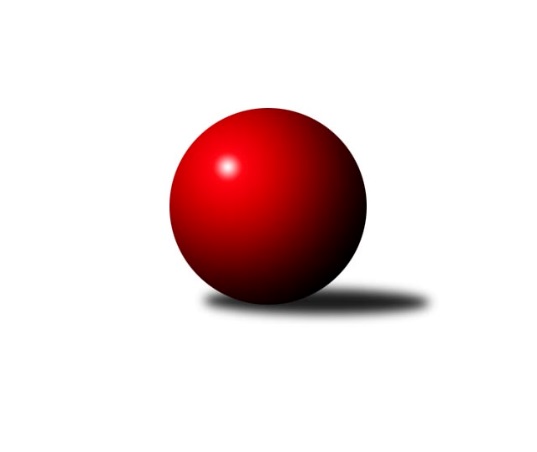 Č.15Ročník 2011/2012	11.2.2012Nejlepšího výkonu v tomto kole: 3305 dosáhlo družstvo: TJ Sokol Duchcov1. KLZ 2011/2012Výsledky 15. kolaSouhrnný přehled výsledků:KK Blansko 	- TJ Spartak Přerov	6:2	3229:3141	16.0:8.0	11.2.TJ Sokol Husovice	- SKK  Náchod	5:3	3151:3133	13.0:11.0	11.2.TJ Sokol Duchcov	- TJ Valašské Meziříčí	8:0	3305:3172	14.0:10.0	11.2.SKK Jičín	- KK Šumperk ˝C˝	5:3	2986:2931	13.0:11.0	11.2.KK Zábřeh  ˝C˝	- KK Slavia Praha	2:6	3171:3180	10.0:14.0	11.2.KK Konstruktiva Praha 	- TJ Sokol Chýnov	6:2	3264:3040	15.0:9.0	11.2.Tabulka družstev:	1.	KK Slavia Praha	15	13	0	2	89.0 : 31.0 	216.5 : 143.5 	 3285	26	2.	TJ Spartak Přerov	15	11	2	2	83.0 : 37.0 	208.0 : 152.0 	 3230	24	3.	KK Blansko	15	9	1	5	71.0 : 49.0 	202.5 : 157.5 	 3220	19	4.	SKK  Náchod	15	8	0	7	66.5 : 53.5 	190.0 : 170.0 	 3203	16	5.	TJ Sokol Duchcov	15	8	0	7	60.5 : 59.5 	179.5 : 180.5 	 3144	16	6.	SKK Jičín	15	8	0	7	54.0 : 66.0 	164.0 : 196.0 	 3144	16	7.	KK Zábřeh  ˝C˝	15	5	3	7	54.0 : 66.0 	171.0 : 189.0 	 3194	13	8.	KK Konstruktiva Praha	15	6	0	9	52.5 : 67.5 	171.0 : 189.0 	 3153	12	9.	TJ Sokol Husovice	15	5	2	8	50.0 : 70.0 	162.0 : 198.0 	 3111	12	10.	KK Šumperk ˝C˝	15	5	1	9	46.5 : 73.5 	157.5 : 202.5 	 3116	11	11.	TJ Valašské Meziříčí	15	3	2	10	46.0 : 74.0 	173.0 : 187.0 	 3165	8	12.	TJ Sokol Chýnov	15	3	1	11	47.0 : 73.0 	165.0 : 195.0 	 3140	7Podrobné výsledky kola:	 KK Blansko 	3229	6:2	3141	TJ Spartak Přerov	Zdeňka Ševčíková	134 	 139 	 145 	144	562 	 4:0 	 541 	 126	138 	 139	138	Kamila Katzerová	Soňa Lahodová	131 	 114 	 123 	138	506 	 1:3 	 556 	 141	151 	 120	144	Gabriela Helisová	Lucie Nevřivová	141 	 138 	 135 	147	561 	 4:0 	 488 	 122	119 	 127	120	Kristýna Strouhalová	Lenka Kalová st.	137 	 139 	 140 	159	575 	 3:1 	 535 	 125	138 	 141	131	Michaela Sedláčková	Soňa Daňková	118 	 147 	 135 	117	517 	 2:2 	 523 	 136	142 	 124	121	Kateřina Fajdeková	Dana Musilová	127 	 137 	 117 	127	508 	 2:2 	 498 	 116	132 	 118	132	Jana Holubovározhodčí: Nejlepší výkon utkání: 575 - Lenka Kalová st.	 TJ Sokol Husovice	3151	5:3	3133	SKK  Náchod	Markéta Gabrhelová	139 	 130 	 139 	124	532 	 1:3 	 553 	 124	147 	 154	128	Michaela ml. Divišová	Ivana Majerová	124 	 139 	 137 	124	524 	 3:1 	 492 	 112	130 	 125	125	Petra Vlčková	Zuzana Kolaříková	128 	 130 	 127 	149	534 	 4:0 	 495 	 123	124 	 111	137	Milena Mankovecká	Renata Konečná	120 	 120 	 129 	134	503 	 1:3 	 523 	 131	140 	 136	116	Šárka Majerová	Monika Trdá	111 	 132 	 126 	137	506 	 1:3 	 539 	 121	141 	 141	136	Aneta Cvejnová	Pavlína Procházková	148 	 146 	 113 	145	552 	 3:1 	 531 	 145	133 	 128	125	Lucie Moravcovározhodčí: Nejlepší výkon utkání: 553 - Michaela ml. Divišová	 TJ Sokol Duchcov	3305	8:0	3172	TJ Valašské Meziříčí	Alena Šmídová	121 	 148 	 112 	141	522 	 2:2 	 512 	 129	131 	 129	123	Vendula Šebková	Simona Koutníková	153 	 146 	 151 	126	576 	 3:1 	 539 	 126	131 	 135	147	Barbora Křenková	Nikol Plačková	134 	 150 	 123 	147	554 	 2:2 	 525 	 142	122 	 132	129	Lucie Pavelková	Magdalena Holecová	132 	 122 	 125 	135	514 	 2:2 	 506 	 113	138 	 138	117	Martina Zimáková	Markéta Hofmanová	157 	 130 	 137 	142	566 	 2.5:1.5 	 542 	 157	104 	 140	141	Alena Kantnerová	Adéla Kolaříková	142 	 144 	 148 	139	573 	 2.5:1.5 	 548 	 152	144 	 139	113	Markéta Jandíkovározhodčí: Nejlepší výkon utkání: 576 - Simona Koutníková	 SKK Jičín	2986	5:3	2931	KK Šumperk ˝C˝	Martina Hrdinová	134 	 124 	 125 	136	519 	 3:1 	 467 	 99	92 	 158	118	Marie Effenbergerová	Michaela Nožičková	129 	 123 	 120 	149	521 	 2:2 	 536 	 141	117 	 138	140	Kateřina Bezdíčková	Dana Viková *1	107 	 108 	 110 	137	462 	 1:3 	 494 	 121	132 	 125	116	Ludmila Mederová	Petra Abelová	125 	 122 	 121 	128	496 	 3:1 	 466 	 122	107 	 107	130	Veronika Štáblová	Lenka Hrdinová	142 	 119 	 119 	125	505 	 3:1 	 443 	 102	126 	 111	104	Libuše Strachotová	Nela Pristandová	119 	 128 	 131 	105	483 	 1:3 	 525 	 144	123 	 138	120	Lenka Kubovározhodčí: střídání: *1 od 58. hodu Martina DanišováNejlepší výkon utkání: 536 - Kateřina Bezdíčková	 KK Zábřeh  ˝C˝	3171	2:6	3180	KK Slavia Praha	Olga Bučková	131 	 138 	 115 	143	527 	 2:2 	 532 	 139	133 	 141	119	Kamila Barborová	Romana Švubová	116 	 116 	 141 	131	504 	 1:3 	 554 	 141	131 	 129	153	Blanka Mizerová	Olga Ollingerová	119 	 122 	 131 	132	504 	 1:3 	 498 	 121	133 	 108	136	Šárka Marková	Dana Wiedermannová	159 	 150 	 128 	149	586 	 3:1 	 532 	 141	122 	 140	129	Vladimíra Šťastná	Jitka Killarová	142 	 138 	 144 	121	545 	 2:2 	 538 	 134	143 	 132	129	Růžena Smrčková	Lenka Horňáková	129 	 119 	 135 	122	505 	 1:3 	 526 	 136	125 	 122	143	Helena Gruszkovározhodčí: Nejlepší výkon utkání: 586 - Dana Wiedermannová	 KK Konstruktiva Praha 	3264	6:2	3040	TJ Sokol Chýnov	Petra Najmanová	155 	 142 	 155 	136	588 	 4:0 	 464 	 122	115 	 116	111	Zdena Vytisková *1	Kateřina Kohoutová *2	119 	 112 	 134 	140	505 	 2:2 	 500 	 132	139 	 101	128	Miroslava Cízlerová	Veronika Plasová	152 	 148 	 138 	139	577 	 4:0 	 506 	 132	138 	 122	114	Jana Račková	Martina Čapková	146 	 128 	 130 	140	544 	 2:2 	 543 	 129	130 	 145	139	Alena Kovandová	Jana Hrouzová	122 	 124 	 122 	129	497 	 2:2 	 501 	 141	130 	 114	116	Ludmila Landkamerová	Hana Viewegová	130 	 131 	 158 	134	553 	 1:3 	 526 	 137	137 	 117	135	Věra Návarovározhodčí: střídání: *1 od 61. hodu Hana Peroutková, *2 od 55. hodu Eva KopřivováNejlepší výkon utkání: 588 - Petra NajmanováPořadí jednotlivců:	jméno hráče	družstvo	celkem	plné	dorážka	chyby	poměr kuž.	Maximum	1.	Kamila Barborová 	KK Slavia Praha	565.80	366.8	199.0	1.6	8/9	(630)	2.	Zdeňka Ševčíková 	KK Blansko 	558.25	365.9	192.3	2.6	8/8	(601)	3.	Lenka Kalová  st.	KK Blansko 	555.41	367.8	187.6	1.8	8/8	(597)	4.	Helena Gruszková 	KK Slavia Praha	552.33	360.8	191.5	1.9	8/9	(585)	5.	Aneta Cvejnová 	SKK  Náchod	551.98	357.2	194.8	1.6	8/9	(614)	6.	Jana Pavlíková 	KK Slavia Praha	550.78	358.4	192.4	2.4	7/9	(580)	7.	Dana Adamů 	SKK  Náchod	548.82	364.9	184.0	3.8	8/9	(592)	8.	Michaela Sedláčková 	TJ Spartak Přerov	548.65	362.1	186.6	3.2	9/9	(609)	9.	Kateřina Fajdeková 	TJ Spartak Přerov	548.24	360.9	187.3	2.5	9/9	(593)	10.	Lucie Moravcová 	SKK  Náchod	546.56	360.7	185.9	3.7	9/9	(590)	11.	Veronika Plasová 	KK Konstruktiva Praha 	545.53	360.2	185.3	2.1	6/8	(585)	12.	Růžena Smrčková 	KK Slavia Praha	545.29	363.3	182.0	2.9	7/9	(557)	13.	Vendula Šebková 	TJ Valašské Meziříčí	545.24	359.0	186.2	2.4	9/9	(579)	14.	Olga Bučková 	KK Zábřeh  ˝C˝	545.23	359.0	186.3	1.8	8/8	(568)	15.	Jana Hrouzová 	KK Konstruktiva Praha 	545.17	353.7	191.4	4.2	8/8	(588)	16.	Vladimíra Šťastná 	KK Slavia Praha	545.17	359.9	185.3	1.4	9/9	(619)	17.	Gabriela Helisová 	TJ Spartak Přerov	545.07	362.5	182.6	4.4	8/9	(602)	18.	Kamila Katzerová 	TJ Spartak Přerov	541.45	360.6	180.9	4.6	8/9	(589)	19.	Alena Kovandová 	TJ Sokol Chýnov	541.25	361.4	179.8	4.4	9/9	(570)	20.	Lenka Horňáková 	KK Zábřeh  ˝C˝	540.17	360.5	179.7	3.3	8/8	(583)	21.	Adéla Kolaříková 	TJ Sokol Duchcov	539.79	363.3	176.5	2.6	7/8	(576)	22.	Martina Hrdinová 	SKK Jičín	538.14	359.5	178.6	4.6	6/8	(581)	23.	Šárka Marková 	KK Slavia Praha	538.13	360.0	178.1	4.3	9/9	(610)	24.	Jana Račková 	TJ Sokol Chýnov	537.27	355.5	181.8	2.4	9/9	(617)	25.	Nikol Plačková 	TJ Sokol Duchcov	536.14	358.1	178.0	4.0	8/8	(570)	26.	Jana Holubová 	TJ Spartak Přerov	535.65	356.3	179.3	4.1	7/9	(598)	27.	Markéta Hofmanová 	TJ Sokol Duchcov	535.59	358.0	177.6	3.0	7/8	(582)	28.	Kateřina Bezdíčková 	KK Šumperk ˝C˝	535.14	360.1	175.0	3.8	9/9	(570)	29.	Kamila Šmerdová 	KK Blansko 	534.78	361.7	173.1	3.9	6/8	(547)	30.	Ilona Bezdíčková 	SKK  Náchod	533.42	356.2	177.2	3.8	6/9	(577)	31.	Barbora Křenková 	TJ Valašské Meziříčí	532.13	359.8	172.4	5.8	8/9	(558)	32.	Romana Švubová 	KK Zábřeh  ˝C˝	531.91	355.3	176.6	4.0	8/8	(562)	33.	Jitka Killarová 	KK Zábřeh  ˝C˝	531.59	355.4	176.2	3.8	8/8	(570)	34.	Markéta Jandíková 	TJ Valašské Meziříčí	530.73	359.4	171.3	4.6	9/9	(578)	35.	Soňa Daňková 	KK Blansko 	530.33	362.0	168.3	6.5	8/8	(559)	36.	Zuzana Kolaříková 	TJ Sokol Husovice	529.21	358.5	170.7	4.1	7/8	(589)	37.	Lenka Hrdinová 	SKK Jičín	527.98	357.4	170.6	5.7	8/8	(560)	38.	Monika Trdá 	TJ Sokol Husovice	527.33	361.8	165.6	6.5	7/8	(568)	39.	Lenka Kubová 	KK Šumperk ˝C˝	527.30	356.4	170.9	5.5	9/9	(560)	40.	Ludmila Mederová 	KK Šumperk ˝C˝	526.92	356.9	170.0	4.2	6/9	(556)	41.	Michaela ml. Divišová 	SKK  Náchod	526.54	356.5	170.1	5.4	9/9	(560)	42.	Kristýna Strouhalová 	TJ Spartak Přerov	526.13	355.9	170.2	4.1	9/9	(582)	43.	Michaela Nožičková 	SKK Jičín	525.42	355.4	170.0	5.7	6/8	(558)	44.	Lucie Pavelková 	TJ Valašské Meziříčí	525.27	358.4	166.9	5.4	6/9	(557)	45.	Andrea Tatoušková 	KK Šumperk ˝C˝	524.84	351.7	173.1	5.2	7/9	(567)	46.	Zdena Vytisková 	TJ Sokol Chýnov	524.57	354.0	170.6	3.9	8/9	(578)	47.	Eva Kopřivová 	KK Konstruktiva Praha 	524.44	348.9	175.5	5.8	8/8	(564)	48.	Petra Abelová 	SKK Jičín	524.41	359.1	165.3	6.7	8/8	(564)	49.	Dana Wiedermannová 	KK Zábřeh  ˝C˝	524.31	352.6	171.7	3.8	8/8	(586)	50.	Renata Konečná 	TJ Sokol Husovice	524.25	355.9	168.4	4.2	8/8	(568)	51.	Soňa Lahodová 	KK Blansko 	522.55	349.4	173.1	3.6	7/8	(559)	52.	Alena Šmídová 	TJ Sokol Duchcov	522.37	352.7	169.7	5.0	6/8	(549)	53.	Dana Musilová 	KK Blansko 	521.86	356.0	165.8	6.9	7/8	(573)	54.	Petra Najmanová 	KK Konstruktiva Praha 	521.32	355.8	165.5	5.1	8/8	(588)	55.	Olga Ollingerová 	KK Zábřeh  ˝C˝	521.31	346.3	175.0	4.7	8/8	(576)	56.	Dana Viková 	SKK Jičín	520.56	352.5	168.1	4.4	8/8	(554)	57.	Věra Návarová 	TJ Sokol Chýnov	518.52	347.7	170.9	4.6	9/9	(559)	58.	Klára Zubajová 	TJ Valašské Meziříčí	517.67	353.9	163.8	4.4	7/9	(563)	59.	Ludmila Landkamerová 	TJ Sokol Chýnov	516.02	356.2	159.8	7.0	9/9	(589)	60.	Ivana Majerová 	TJ Sokol Husovice	513.29	354.6	158.7	7.2	7/8	(556)	61.	Magdalena Holecová 	TJ Sokol Duchcov	513.25	350.9	162.4	5.9	6/8	(541)	62.	Veronika Štáblová 	KK Šumperk ˝C˝	512.65	356.4	156.3	5.8	9/9	(543)	63.	Martina Čapková 	KK Konstruktiva Praha 	511.86	347.9	164.0	6.3	8/8	(560)	64.	Kateřina Kohoutová 	KK Konstruktiva Praha 	509.51	344.2	165.3	6.2	7/8	(537)	65.	Marie Kolářová 	SKK Jičín	508.25	348.4	159.9	5.9	8/8	(552)	66.	Miroslava Cízlerová 	TJ Sokol Chýnov	508.18	349.0	159.2	8.0	9/9	(566)	67.	Petra Vlčková 	SKK  Náchod	505.43	344.4	161.1	4.8	8/9	(569)		Blanka Mašková 	TJ Sokol Chýnov	580.00	385.0	195.0	10.0	1/9	(580)		Jitka Horká 	KK Šumperk ˝C˝	560.00	370.0	190.0	2.0	1/9	(560)		Martina Zimáková 	TJ Valašské Meziříčí	547.67	356.8	190.8	3.2	3/9	(614)		Alena Kantnerová 	TJ Valašské Meziříčí	541.83	362.2	179.7	2.7	3/9	(568)		Pavlína Procházková 	TJ Sokol Husovice	539.33	361.0	178.3	4.9	4/8	(573)		Blanka Mizerová 	KK Slavia Praha	538.97	363.8	175.2	2.5	5/9	(572)		Simona Koutníková 	TJ Sokol Duchcov	536.53	372.8	163.8	5.4	4/8	(576)		Šárka Majerová 	SKK  Náchod	536.33	361.3	175.1	3.0	5/9	(562)		Nela Pristandová 	SKK Jičín	535.95	363.6	172.4	5.6	4/8	(585)		Lucie Nevřivová 	KK Blansko 	533.67	359.9	173.8	4.5	4/8	(581)		Hana Viewegová 	KK Konstruktiva Praha 	524.50	359.1	165.4	4.4	4/8	(577)		Pavlína Radílková 	KK Slavia Praha	523.11	342.4	180.7	3.3	3/9	(535)		Běla Wollerová 	TJ Sokol Husovice	519.87	353.6	166.3	6.1	5/8	(543)		Ludmila Šťastná 	TJ Valašské Meziříčí	519.00	357.0	162.0	10.0	1/9	(519)		Helena Sobčáková 	KK Zábřeh  ˝C˝	518.00	351.0	167.0	2.0	1/8	(518)		Kristýna Štreichová 	TJ Valašské Meziříčí	517.00	350.0	167.0	8.0	1/9	(517)		Markéta Gabrhelová 	TJ Sokol Husovice	514.11	356.6	157.5	6.2	5/8	(559)		Kateřina Petková 	KK Šumperk ˝C˝	513.67	356.7	157.0	4.5	3/9	(560)		Renata Adamcová 	TJ Valašské Meziříčí	512.53	352.1	160.4	6.3	5/9	(560)		Martina Janyšková 	TJ Spartak Přerov	511.67	352.8	158.8	7.7	3/9	(523)		Libuše Strachotová 	KK Šumperk ˝C˝	510.60	357.1	153.5	7.2	5/9	(554)		Iva Boučková 	TJ Sokol Duchcov	508.07	348.9	159.2	6.7	5/8	(528)		Vendula Mederová 	KK Šumperk ˝C˝	507.55	342.3	165.3	7.8	4/9	(535)		Jana Volková 	TJ Valašské Meziříčí	506.93	345.9	161.1	5.5	5/9	(515)		Růžena Svobodová 	TJ Sokol Duchcov	497.93	352.9	145.1	9.3	5/8	(544)		Nikola Slavíčková 	KK Blansko 	496.00	367.0	129.0	14.0	1/8	(496)		Lucie Kelpenčevová 	TJ Sokol Husovice	493.00	349.8	143.3	9.0	4/8	(501)		Milena Mankovecká 	SKK  Náchod	492.50	343.5	149.0	8.5	2/9	(495)		Bedřiška Šrotová 	KK Šumperk ˝C˝	490.50	328.0	162.5	7.0	2/9	(492)		Naděžda Musilová 	KK Blansko 	485.00	323.0	162.0	7.0	1/8	(485)		Jana Kolínková 	TJ Sokol Husovice	483.00	346.0	137.0	9.0	1/8	(483)		Irena Konečná 	TJ Sokol Duchcov	477.00	334.0	143.0	12.0	1/8	(477)		Marie Effenbergerová 	KK Šumperk ˝C˝	467.00	328.0	139.0	14.0	1/9	(467)Sportovně technické informace:Starty náhradníků:registrační číslo	jméno a příjmení 	datum startu 	družstvo	číslo startu
Hráči dopsaní na soupisku:registrační číslo	jméno a příjmení 	datum startu 	družstvo	Program dalšího kola:16. kolo25.2.2012	so	11:00	SKK  Náchod - KK Blansko 	25.2.2012	so	12:30	TJ Valašské Meziříčí - TJ Sokol Husovice	25.2.2012	so	13:30	KK Šumperk ˝C˝ - KK Zábřeh  ˝C˝	25.2.2012	so	13:30	KK Slavia Praha - TJ Sokol Duchcov	25.2.2012	so	14:00	TJ Sokol Chýnov - SKK Jičín	25.2.2012	so	15:00	TJ Spartak Přerov - KK Konstruktiva Praha 	Nejlepší šestka kola - absolutněNejlepší šestka kola - absolutněNejlepší šestka kola - absolutněNejlepší šestka kola - absolutněNejlepší šestka kola - dle průměru kuželenNejlepší šestka kola - dle průměru kuželenNejlepší šestka kola - dle průměru kuželenNejlepší šestka kola - dle průměru kuželenNejlepší šestka kola - dle průměru kuželenPočetJménoNázev týmuVýkonPočetJménoNázev týmuPrůměr (%)Výkon1xPetra NajmanováKonstruktiva 5881xDana WiedermannováZábřeh C111.435861xDana WiedermannováZábřeh C5862xPetra NajmanováKonstruktiva 110.45885xVeronika PlasováKonstruktiva 5778xLenka Kalová st.Blansko108.845752xSimona KoutníkováDuchcov 5763xVeronika PlasováKonstruktiva 108.345777xLenka Kalová st.Blansko5751xSimona KoutníkováDuchcov 107.015761xAdéla KolaříkováDuchcov 5731xMichaela ml. DivišováSKK  Náchod106.47553